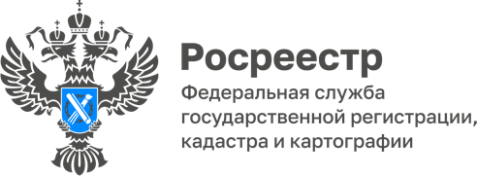 29.08.2022Государственная пошлина при регистрации права общей долевой собственностиПорядок уплаты и размеры государственной пошлины за регистрацию права собственности на недвижимость регламентированы налоговым законодательством. При приобретении права в общей долевой собственности государственную пошлину платит каждый владелец в зависимости от размера своей доли. Для регистрации права собственности пошлина взимается в следующих размерах: с физических лиц – 2 000  рублей, с юридических лиц - 22 000 рублей. Если покупатели – физические лица, то каждый собственник делит сумму 2 000 рублей на размер своей доли. Например, квартиру в долевую собственность приобрели два человека, их доли равны ¼ и ¾. Первый покупатель должен оплатить госпошлину в размере 2000:1/4 =500 рублей, а второй – в размере 2000:3/4=1500 рублей. Если регистрируется общая долевая собственность нескольких лиц и среди них есть льготник, например, малоимущий, то пошлина льготника отнимается от общей суммы. Остаток делится на остальных заявителей по общим правилам. Однако, в случае, если доля в праве общей долевой собственности приобретается одним лицом, например, по договору купли-продажи покупатель покупает в собственность долю в праве на объект недвижимости, или право общей долевой собственности на недвижимость признано за одном лицом по решению суда, в этом случае государственная пошлина уплачивается в полном размере, 2000 рублей – для физического лица, 22000 рублей – для юридического лица. В случае наследования права общей долевой собственности с каждого сособственника взимается государственная пошлина в полном размере: для физических лиц – 2000 рублей. При этом не важно, одновременно обратились все участники долевой собственности или в разное время, в любом случае с каждого лица взимается полный размер государственной пошлины.  Заместитель начальника Парабельского межмуниципального отдела    Управления Росреестра по Томской области                                           Анна Аликина